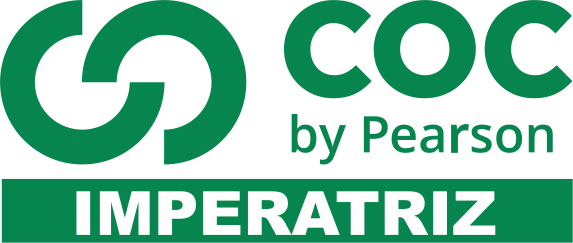 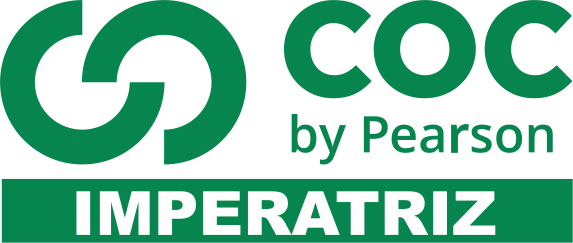 01- A travessia desses escravos no Atlântico, eram feitos em navios. Como era chamado esses navios?02 –  Em geral, os nossos tupinambás ficam bem admirados ao ver os franceses e os outros dos países longínquos terem tanto trabalho para buscar o seu arabotã, isto é, pau-brasil. Houve uma vez um ancião da tribo que me fez esta pergunta: “Por que vindes vós outros, mairs e perós (franceses e portugueses), buscar lenha de tão longe para vos aquecer? Não tendes madeira em vossa terra?” LÉRY, J. Viagem à terra do Brasil. In: FERNANDES, F. Mudanças sociais no Brasil. São Paulo: Difel, 1974.O viajante francês Jean de Léry (1534-1611) reproduz um diálogo travado, em 1557, com um ancião tupinambá, o qual demonstra uma diferença entre a sociedade europeia e a indígena no sentido do destino dado ao produto do trabalho nos seus sistemas culturais. Durante o período Colonial, como era utilizado a mão de obra indígena? Como era realizado o “pagamento”?03 – A sociedade açucareira era patriarcal, isto é, a figura masculina era o centro de toda a dinâmica social. Neste contexto, quem era os “homens bons”? Que cargos ocupavam?04 – Os dois primeiros séculos da formação do Brasil foi um período de adaptação para todas as classes sociais que aqui se estruturaram. Uns se adaptaram ao clima, outros a influência cultura, e outros as condições de trabalho. Cite as principais classes sociais que formava a sociedade colonial brasileira.05 – No processo de adaptação social, o índio e o negro reagiram violentamente contra a escravidão. Cite as principais formas de reação negra a condição de escravo.06 – Quando o mundo foi dividido entre Portugal e Espanha, em 1494, pelo Tratado de Tordesilhas, o rei da França se negou a obedecer a essa demarcação e passou a ameaçar as terras americanas, interessados a exploração colonial e nas riquezas do Novo Mundo. Com base nos seus estudos, cite as regiões de invasões francesas?07 – Recife foi a capital do Brasil Holandês. Os holandeses invadiram o Nordeste, onde permaneceram por 24 anos. Cite a principal causa da invasão holandesa.08 – Porque entre os indígenas, o pajé era mais temido que o cacique?09 – Sobre o período pré-colonial responda:a) A que se deve esse nome?b) Qual era a atividade econômica praticada?c) Qual era a mão de obra utilizada e qual era a forma de pagamento?d) Como se explica a presença dos franceses nesse período no Brasil?10 – Qual o objetivo da formação das capitanias hereditárias?11 – Qual o objetivo das expedições colonizadoras?12 –Explique a Carta Foral e Carta de Doação.13 – Quais foram as capitanias que obtiveram êxito? Esses os principais motivos do sucesso dessas capitanias.14 – Explique o fracasso das capitanias hereditárias.15 – Qual os objetivos da implantação do Governo-Geral no Brasil?16 – Explique o sistema plantation.17 – Cite as características dos engenhos.18 – Quais são os subprodutos do açúcar? 19 – Explique qual a função do gado dentro do engenho.20 – O que foi a Insurreição Pernambucana?21- Explique a União Ibérica e a sua relação com a crise açucareira.22 – Explique o Tratado de Methuen23 – Diferencie Entradas e Bandeiras.24 – Explique os tipos de bandeiras.a) Bandeiras de preaçãob) Bandeiras de contatoc) Bandeiras de prospecçãod) Monções25 – Cite a importância da pecuária para o processo de interiorização do Brasil.26 – Quais as funções das Missões Jesuítas no Brasil Colonial? Em seguida estabeleça uma relação com a extração das Drogas do Sertão.OBS: LEIA E REFAÇA TODAS AS ATIVIDADES DA APOSTILA DE HISTÓRIA. LEMBRE-SE OS RESUMOS E ANOTAÇÕES DO CADERNO TAMBÉM PODEM SER COMPLEMENTO DE ESTUDO PARA A REORIENTAÇÃO.